С 15 по 16 октября 2019 года инспектором контрольно-счетного отдела дано заключение на постановление администрации муниципального образования «Маловоложикьинское» «Об утверждении отчета об исполнении бюджета муниципального образования «Маловоложикьинское» за 9 месяцев 2019 года».  Заключение  на постановление администрации муниципального образования «Маловоложикьинское» от 14.10.2019г. № 42  «Об утверждении отчета об исполнении  бюджета муниципального образования «Маловоложикьинское» за 9 месяцев 2019 года»  проводится  в соответствии с  Бюджетным кодексом Российской Федерации, положениями Федерального закона от 07.02.2011г.  №6-ФЗ «Об общих принципах организации и деятельности контрольно-счетных органов субъектов Российской Федерации и муниципальных образований» (в ред. изменений),  Федерального закона от 6 октября 2003г. № 131-ФЗ «Об общих принципах организации местного самоуправления в Российской Федерации» (в ред. изменений), Положением «О бюджетном процессе в муниципальном образовании «Маловоложикьинское», утвержденного Решением Совета депутатов муниципального образования «Маловоложикьинское» от 25.07.2008г. № 3.1 (в ред. изменений), Уставом муниципального образования «Маловоложикьинское», Соглашением о передаче контрольно-счётному отделу муниципального образования «Можгинский район» полномочий контрольно-счётного органа муниципального образования «Маловоложикьинское» по осуществлению внешнего муниципального финансового контроля, утвержденного решением Совета депутатов муниципального образования «Маловоложикьинское» от 17.12.2018г. № 18.2,  Положением  о контрольно - счетном отделе муниципального образования «Можгинский район», утвержденным Решением Совета депутатов муниципального образования «Можгинский район» от 24.11.2011г.  № 37.6 (в ред. изменений), п. 2.4 плана работы контрольно-счётного отдела муниципального образования «Можгинский район» (далее – контрольно-счётный отдел) на 2019 год, утвержденного решением районного Совета депутатов от 12.12.2018г. № 22.12.Целью  экспертно - аналитического мероприятия является:  реализация закрепленных за контрольно-счетным отделом полномочий, регулярное информирование сельского Совета депутатов и главы сельского поселения  о ходе исполнения бюджета муниципального образования «Маловоложикьинское».Предметом экспертно-аналитического мероприятия явились: постановление администрации муниципального образования «Маловоложикьинское» (далее - администрация сельского поселения)  от 14.10.2019г. № 42 «Об утверждении отчета об исполнении  бюджета муниципального образования «Маловоложикьинское» за 9 месяцев 2019 года» (далее - Постановление №42), отчет ф. 0503117 «Отчет об исполнении бюджета» (далее - Отчет ф. 0503117),   муниципальные правовые акты, материалы и документы финансово-экономических обоснований указанного постановления в части, касающейся доходных и расходных обязательств муниципального образования «Маловоложикьинское», иные распорядительные документы.Объекты экспертно-аналитического мероприятия:  Администрация сельского поселения,  Управление финансов Администрации муниципального образования «Можгинский район».Бюджет муниципального образования «Маловоложикьинское» за 9 месяцев 2019 года исполнялся в соответствии с требованиями и нормами действующего бюджетного законодательства и  муниципальными правовыми актами. Согласно данных отчета ф. 0503117 об исполнении бюджета сельского поселения  доходы поступили в сумме 1 368,8 тыс. руб., что составляет   70% от плановых бюджетных назначений, в том числе налоговые и неналоговые  доходы поступили в сумме 139,0 тыс. руб., что составляет 48,3% плановых бюджетных назначений, т.е. не достигли даже 50% уровня.  За 9 месяцев 2019 года в структуре собственных  доходов 75% уровень от плановых назначений не достигнут ни по одному  доходному источнику (кроме НДФЛ – 76,3%). Низкий процент исполнения по доходам:  «Налоги на имущество физических лиц» - 13,8% и по «Земельному налогу» - 49,6%. Безвозмездные поступления  при плане –  1 666,8 тыс. руб., исполнены в сумме  1 229,8 тыс. руб., что составляет 73,8%  от плановых  бюджетных назначений. Удельный вес в общем объеме доходов составил  89,8%. Объем безвозмездных поступлений  больше  аналогичного периода 2018 года на сумму 135,8 тыс. руб. Налоговая недоимка по налогам, сборам и иным обязательным платежам по состоянию на 01.10.2019г. в сравнении с аналогичным периодом прошлого года (46,9 тыс. руб.) уменьшилась на 1,2 тыс. руб.  и  составила 48,1 тыс. руб.За 9 месяцев 2019г. расходы составили в сумме 1 202,1 тыс. руб., что составляет 61,5% от плановых и 60,1% от уточненных бюджетных ассигнований. За 9 месяцев по разделам «Жилищно-коммунальное хозяйство», «Культура и кинематография», «Физическая культура и спорт» процент исполнения превысил 75% уровень исполнения.  По остальным разделам  процент исполнения от 26,9 до 69,8%  от  уточненных  бюджетных ассигнований. За 9 месяцев 2019 года в сравнении с аналогичным периодом прошлого года,  по четырем расходным источникам из восьми наблюдается увеличение расходов;  по четырем – уменьшение.Бюджет муниципального образования «Маловоложикьинское» за 9 месяцев 2019г. исполнен с профицитом  в размере  166,7 тыс. руб., что соответствует Отчету ф. 0503117.Дебиторская задолженность по состоянию на 01.10.2019г. отсутствует, на начало года составляла 51 379,28 руб. Кредиторская задолженность  на начало года отсутствовала,  по состоянию на 01.10.2019г. составила в сумме 7 252,44 руб. Просроченной дебиторской и кредиторской задолженности по состоянию на 01.10.2019 года не установлено.Проведенное экспертно-аналитическое мероприятие по  отчету об исполнении бюджета муниципального образования «Маловоложикьинское»  за 9 месяцев 2019г. предоставляет основания для независимого мнения о его  достоверности. Документы, подтверждающие изменение доходной базы и расходных обязательств, представлены в полном объеме.Замечания финансово-экономического характера отсутствуют.Контрольно-счетным отделом   предложен ряд мероприятий  в целях обеспечения полноты учета налогоплательщиков и увеличения доходной базы  бюджета сельского поселения.Представление по результатам экспертно-аналитического мероприятия не направлялось.исп.  инспектор  КСО Е.В. Трефилова    18.10.2019г.КОНТРОЛЬНО-СЧЕТНЫЙ ОТДЕЛ
МУНИЦИПАЛЬНОГО ОБРАЗОВАНИЯ «МОЖГИНСКИЙ РАЙОН»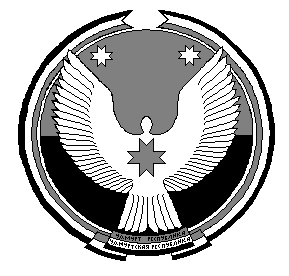 «МОЖГА  ЁРОС» МУНИЦИПАЛ  КЫЛДЫТЭЛЭН ЭСКЕРОНЪЯ НО ЛЫДЪЯНЪЯ  ЁЗЭТЭЗ